Publicado en Buenos Aires el 10/11/2012 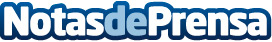 Se viene la 3ra edición de RH Friends FestEl evento de MCI Group Argentina para agasajar a mas de 100 Directores, Gerentes y equipos de RRHH de sus empresas clientes.Datos de contacto:Miriam SimcovichNota de prensa publicada en: https://www.notasdeprensa.es/se-viene-la-3ra-edicion-de-rh-friends-fest Categorias: Marketing http://www.notasdeprensa.es